ЈУ ЦЕНТАР ЗА КУЛТУРУ БЕРАНЕ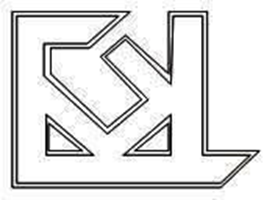 На основу члана 74 став  1 Закона о спречавању корупције ("Сл. Лист  Црне Горе", бр. 53/14), и члана 22 Статута ЈУ Центар за културу Беране, директор доноси:Р Ј Е Ш Е Њ Ео одређивању одговорног лица за израду и спровођење плана интегритетаВуко Трифуновић, дипломирани економиста, распоређен на радном мјесту Шеф рачуноводства, одређује се за лице одговорно за израду и спровођење плана интегритета (менаџера интегритета).Mенаџер интегритета обављаће нарочито послове који се односе на: Руковођење радном групом за израду плана интегритета;Коопдинацију и учешће у припреми програма израде плана интегритета;Координацију и учешће у сакупљању и анализи потребне документације која се односи на функционисање органа власти, а која представља основ за процјену ризика и израду плана интегритета;Надзирање спровођења мјера за побољшање интегритета;У сарадњи са свим организационим јединицама сачињава извјештаје о спровођењу плана интегритета;Права и обавезе менаџера интегритета из тачке 1 диспозива овог рјешења почињу тећи од 01.09.2020. године.Образложење:Законом о спрјечавању корупције ("Сл. лист Црне Горе", бр. 53/14) уведена је обавеза доношења планова интегритета за све органе власти, у складу са Правилима за израду и спровођење плана интегритета. С тим у вези, а сходно члану 74 став 1 истог Закона прописано је да старјешина, односно одговорно лице у органу власти рјешењем одређује менаџера интегритета који је одговоран за израду и спровођење плана интегритета.На основу изложеног одлучено је као у диспозитиву овог рјешења.ПРАВНА ПОУКА: Против овог Рјешења може се изјавити жалба надлежној Комисији за жалбе у року од 8 дана од дана пријема истог. ДОСТАВЉЕНО:ИменованомДосијеа/а 	                                                                                                                                       ДИРЕКТОР                                                                                                                         Слободанка Ивановић 